Publicado en Sigüenza el 17/04/2024 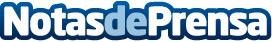 18 municipios participan este viernes en Sigüenza en la tercera reunión anual de la Red Nacional de Pueblos AcogedoresAl encuentro asistirá la directora general de Políticas contra la Despoblación. A la cita acuden las localidades castellano-manchegas de Sigüenza y Mandayona (Guadalajara), Beteta y Huete (Cuenca) y Ayna (Albacete), entre otrasDatos de contacto:Javier BravoBravocomunicacion606411053Nota de prensa publicada en: https://www.notasdeprensa.es/18-municipios-participan-este-viernes-en Categorias: Nacional Sociedad Castilla La Mancha Turismo Emprendedores Recursos humanos http://www.notasdeprensa.es